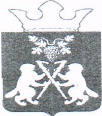 АДМИНИСТРАЦИЯНИЦИНСКОГО СЕЛЬСКОГО ПОСЕЛЕНИЯСЛОБОДО-ТУРИНСКОГО МУНИЦИПАЛЬНОГО РАЙОНАСВЕРДЛОВСКОЙ ОБЛАСТИ_	                             ПОСТАНОВЛЕНИЕ                                   ____Проектот  апреля  года с.Ницинское№О внесении дополнения в административный регламент «Предоставление доступа к справочно-поисковому аппарату библиотек, базам данных» на территории Ницинского сельского поселения, утвержденный постановлением Администрации Ницинского сельского поселения от 10.06.2013 № 70Руководствуясь Федеральным законом от 27 июля 2010 года N 210-ФЗ "Об организации предоставления государственных и муниципальных услуг", Постановлением Правительства Российской Федерации от 16.05.2011 N 373 "О разработке и утверждении административных регламентов исполнения государственных функций и административных регламентов предоставления государственных услуг", Постановлением Администрации Ницинского сельского поселения от 25.10.2012 N 102 "О порядке разработки и утверждении административных регламентов предоставления муниципальных услуг органами местного самоуправления и муниципальными учреждениями Ницинского сельского поселения", на основании Устава Ницинского сельского поселения постановляю:1. Добавить в административный регламент «Предоставление доступа к справочно-поисковому аппарату библиотек, базам данных» на территории Ницинского сельского поселения, утвержденный постановлением Администрации Ницинского сельского поселения от 10.06.2013 № 70, в раздел II. «Стандарт предоставления муниципальной услуги» в пункт 2.16. «Требования к помещениям,  в которых предоставляется муниципальная услуга, к месту ожидания и приема заявителей, размещению и оформлению визуальной, текстовой и мультимедийной информации о порядке предоставления услуги» следующие подпункты:
5) Помещения, в которых предоставляется  государственная услуга, должны быть оборудованы пандусами, специальными ограждениями и перилами, должно быть обеспечено беспрепятственное передвижение и разворот инвалидных колясок, столы для инвалидов должны размещаться в стороне от входа с учетом беспрепятственного подъезда и поворота колясок.6) Места ожидания должны соответствовать требованиям по обеспечению доступности для инвалидов в соответствии с законодательством Российской Федерации о социальной защите инвалидов.7) В помещениях, в которых предоставляется  государственная услуга, должно быть обеспечено дублирование необходимой для инвалидов звуковой и зрительной информации, а также надписей, знаков и иной текстовой и графической информации знаками, выполненными рельефно-точечным шрифтом Брайля.2. Настоящее Постановление опубликовать в газете "Коммунар" и разместить на официальном сайте Ницинского сельского поселения.3. Контроль за выполнением данного постановления возлагаю на себя.                 Глава администрации Ницинского сельского поселения	С.ГКостенков